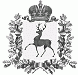 ЗЕМСКОЕ СОБРАНИЕШАРАНГСКОГО МУНИЦИПАЛЬНОГО РАЙОНАНИЖЕГОРОДСКОЙ ОБЛАСТИРЕШЕНИЕот	№ О назначении публичных слушанийВ соответствии с Федеральным законом от 06.10.2003г.  № 131-ФЗ «Об общих принципах организации местного самоуправления в Российской Федерации, Уставом Шарангского муниципального района Земское собрание  р е ш и л  о:1. Назначить публичные слушания в форме рассмотрения проектов муниципальных правовых актов на заседании Земского собрания района с участием представителей общественности района на  25 апреля 2019 года на 10 часов, место проведения публичных слушаний – зал заседаний администрации Шарангского муниципального района: р.п. Шаранга ул. Свободы д.2.2.  Утвердить вопросы, выносимые на публичные слушания: - об исполнении районного бюджета за 2018 год.3. Установить, что:3.1. Замечания и предложения по проекту представляются в Земское собрание Шарангского муниципального района (р.п.Шаранга, ул. Свободы д.2 каб.45) до 22 апреля 2019 года по рабочим дням с 8.00 до 17.00, перерыв на обед с 12.00 до 13.00.3.2. Регистрация участников публичных слушаний начинается за один час до начала публичных слушаний.4. Опубликовать в районной газете «Знамя победы» следующую информацию:- о времени, месте и теме слушания;- проекты муниципальных правовых актов, предлагаемых к обсуждению на слушаниях.Срок опубликования: не позднее  20 апреля 2019 года. 5. Подготовку и проведение слушаний возложить на постоянную комиссию Земского собрания по вопросам местного самоуправления, связям с общественностью, этике и регламенту.6. Постоянной комиссии Земского собрания по вопросам местного самоуправления, связям с общественностью, этике и регламенту определить предварительный состав участников слушаний.7. Результаты публичных слушаний опубликовать в районной газете «Знамя победы» в течение  трех  дней с момента окончания  слушаний.Глава местного самоуправления                                                              Н.П.Филимонов